中标供应商《中小企业声明函》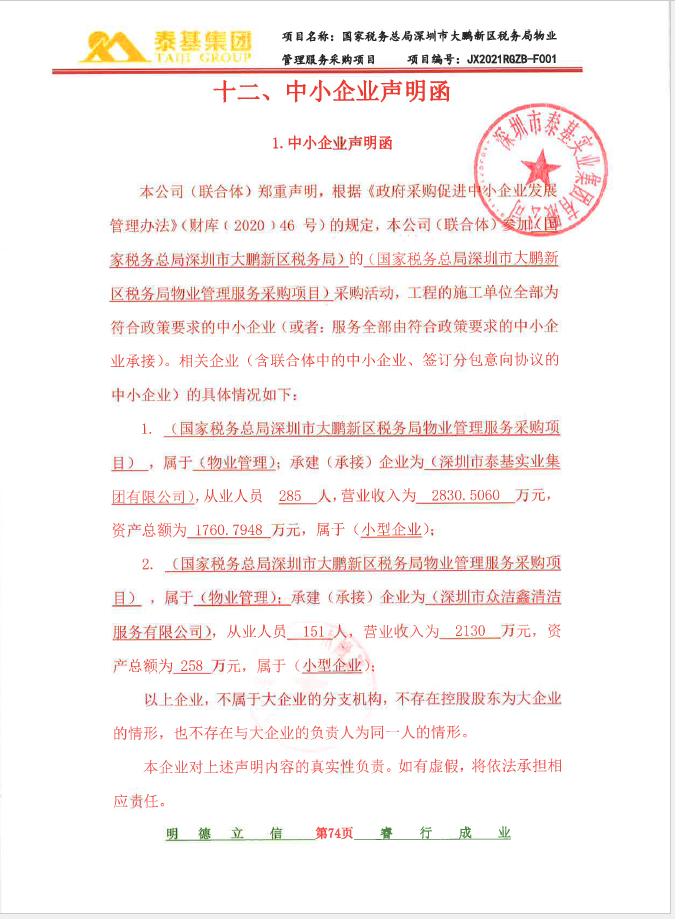 